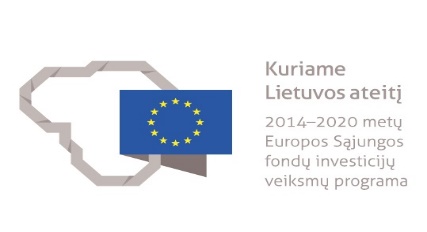 PROJEKTAS „Motyvuoti mokytojai ir tėvai, – motyvuoti mokiniai“ Nr. 09.2.1-ESFA-K-728-01-0022 (1.2.3. veikla, 3 projektas)KLAIPĖDOS R. GARGŽDŲ „MINIJOS“ PROGIMNAZIJOS MATEMATIKOS MOKYTOJOS RENATOS URBONIENĖS     6C   KLASĖS  MATEMATIKOS PROJEKTAS „GARGŽDŲ ARCHITEKTŪRA KOORDINAČIŲ PLOKŠTUMOJE“2019 m. birželisTIKSLAS: skatinti mokinius kūrybiškai pažvelgti į matematiką, fotografuojant arba nuotraukos ieškant internete, piešiant žymius Gargždų pastatus koordinačių plokštumoje. UŽDAVINIAI:Gebėti išsirinkti žymų pastatą Gargžduose, jį nufotografuoti arba nuotrauką rasti internete ir atspausdinti,Ugdyti meninius įgūdžius perpiešiant statinį iš nuotraukos,Pakartoti matematikos skyrių „Teigiamieji ir neigiamieji skaičiai“ Skatinti tėvų ir mokinių bendravimą ir bendradarbiavimą,PROJEKTO EIGA: Mokiniai supažindinami su reikalavimais darbui:Mokiniai paruošia projektinių darbų „Gargždų architektūra koordinačių plokštuma“ pristatymo lentą: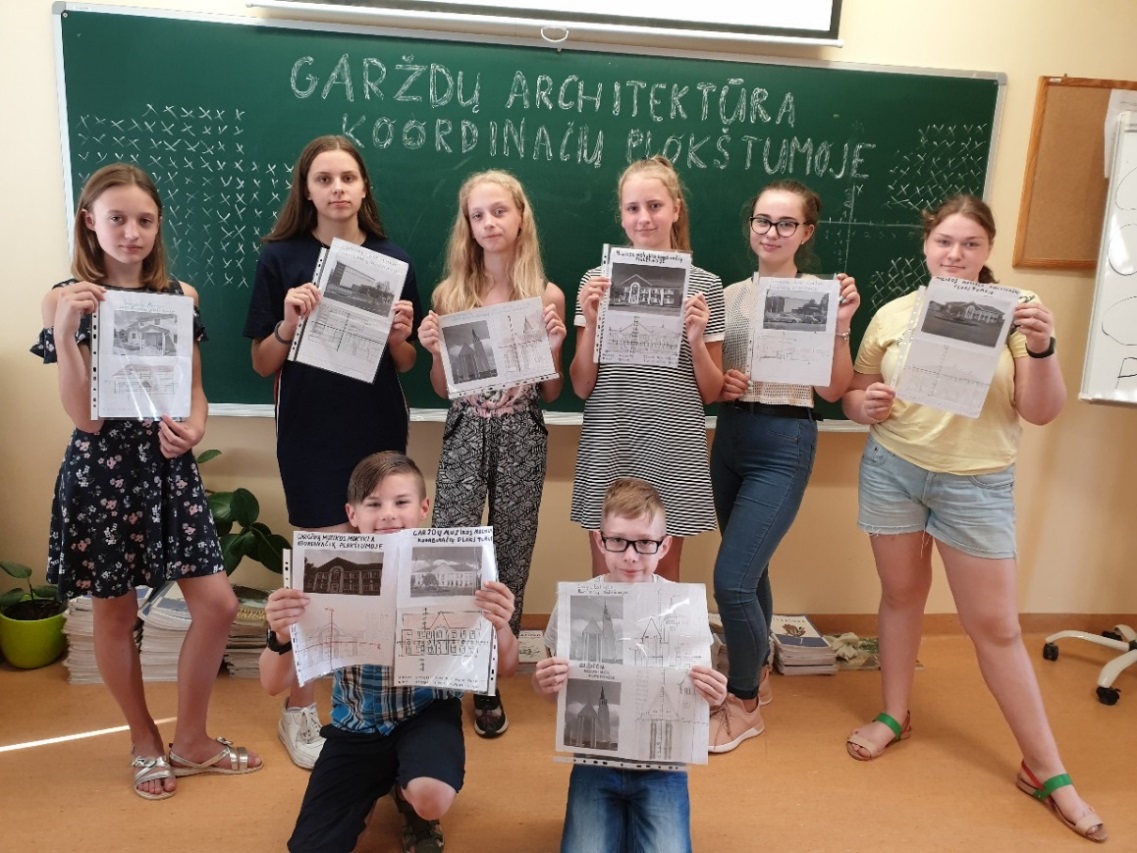 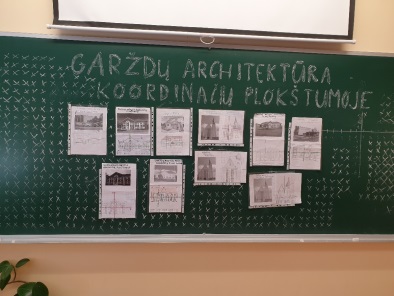 Mokinių, matematikos projekto „Gargždų architektūra koordinačių plokštuma“, darbai: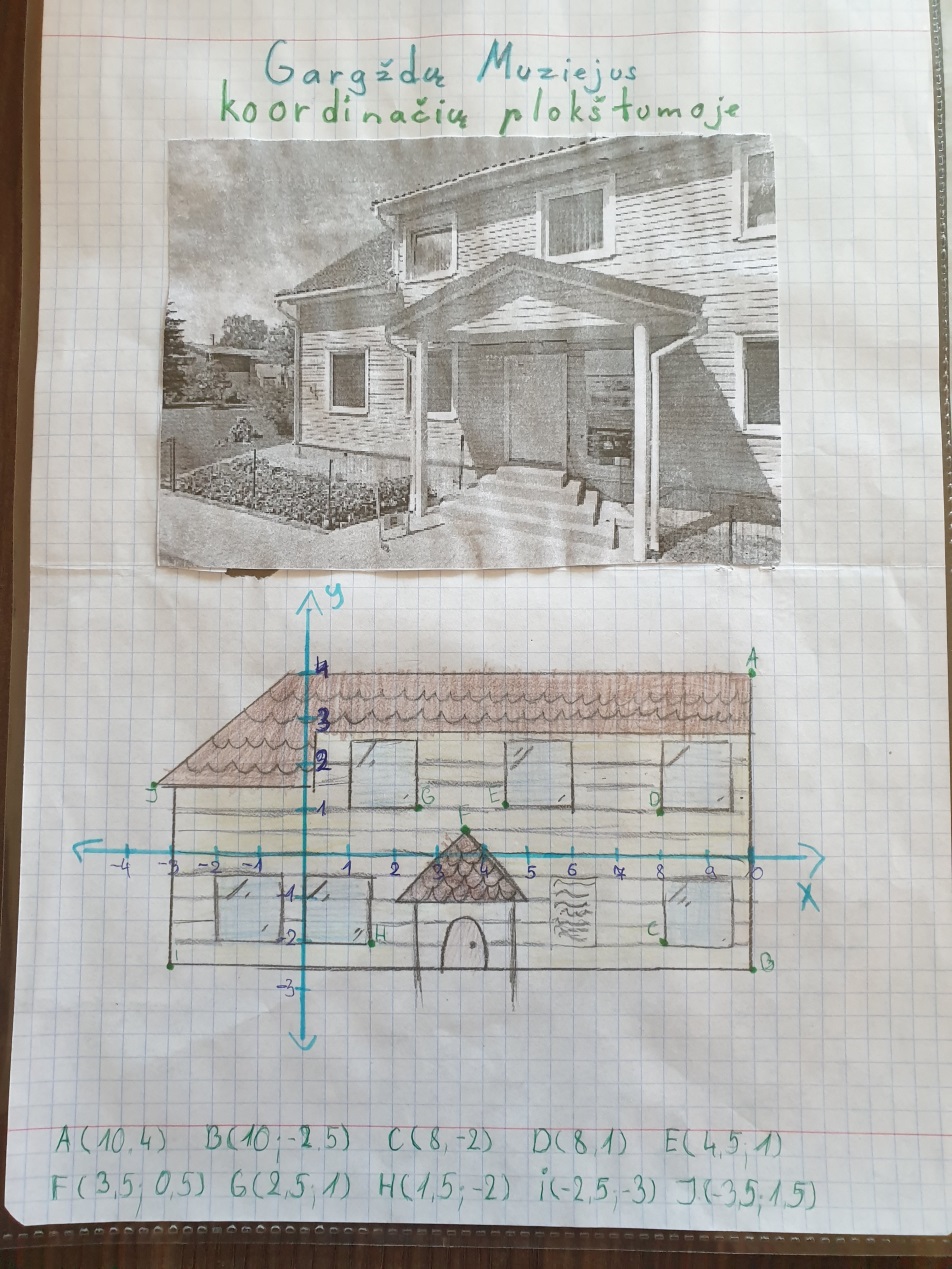 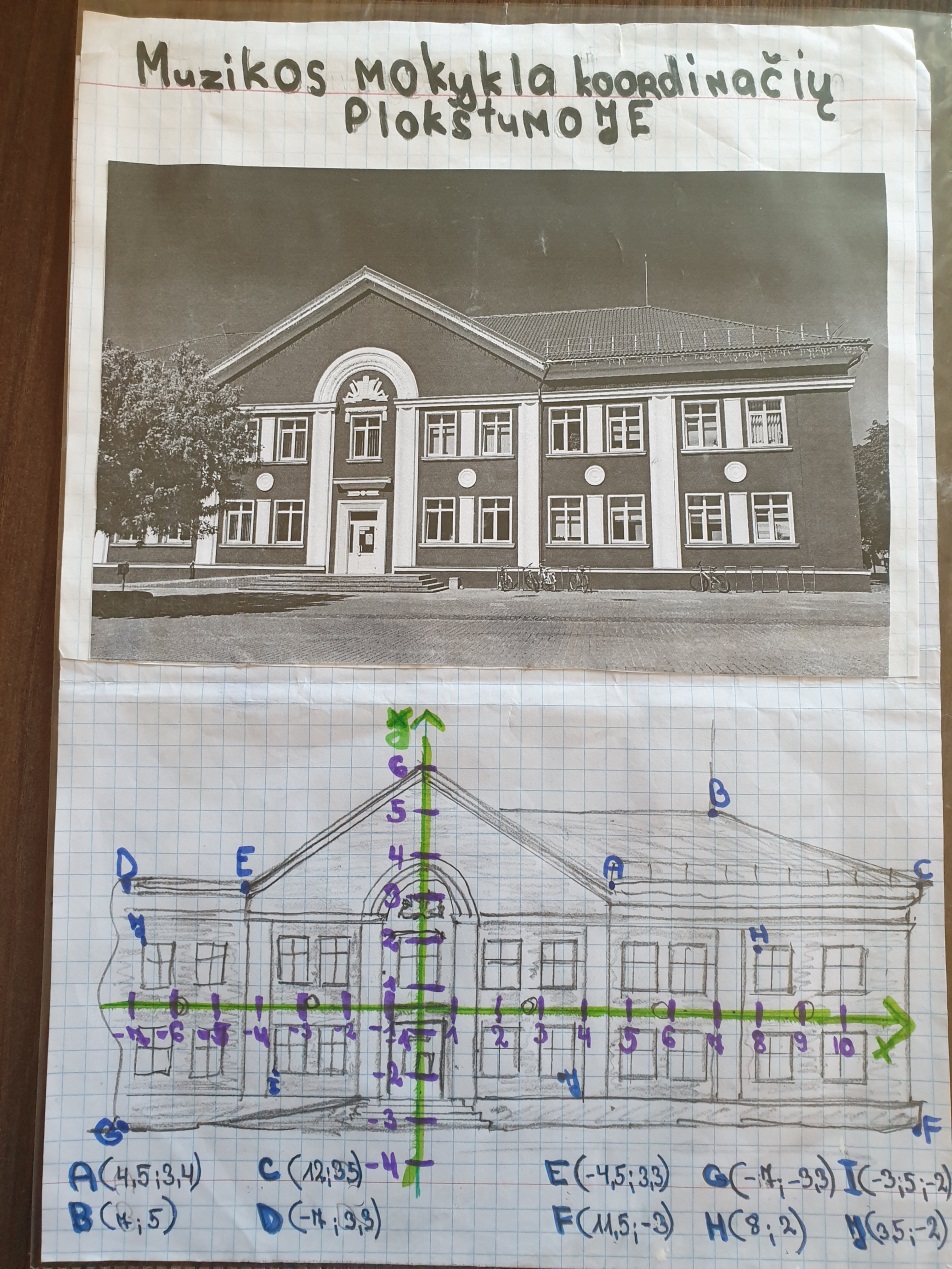 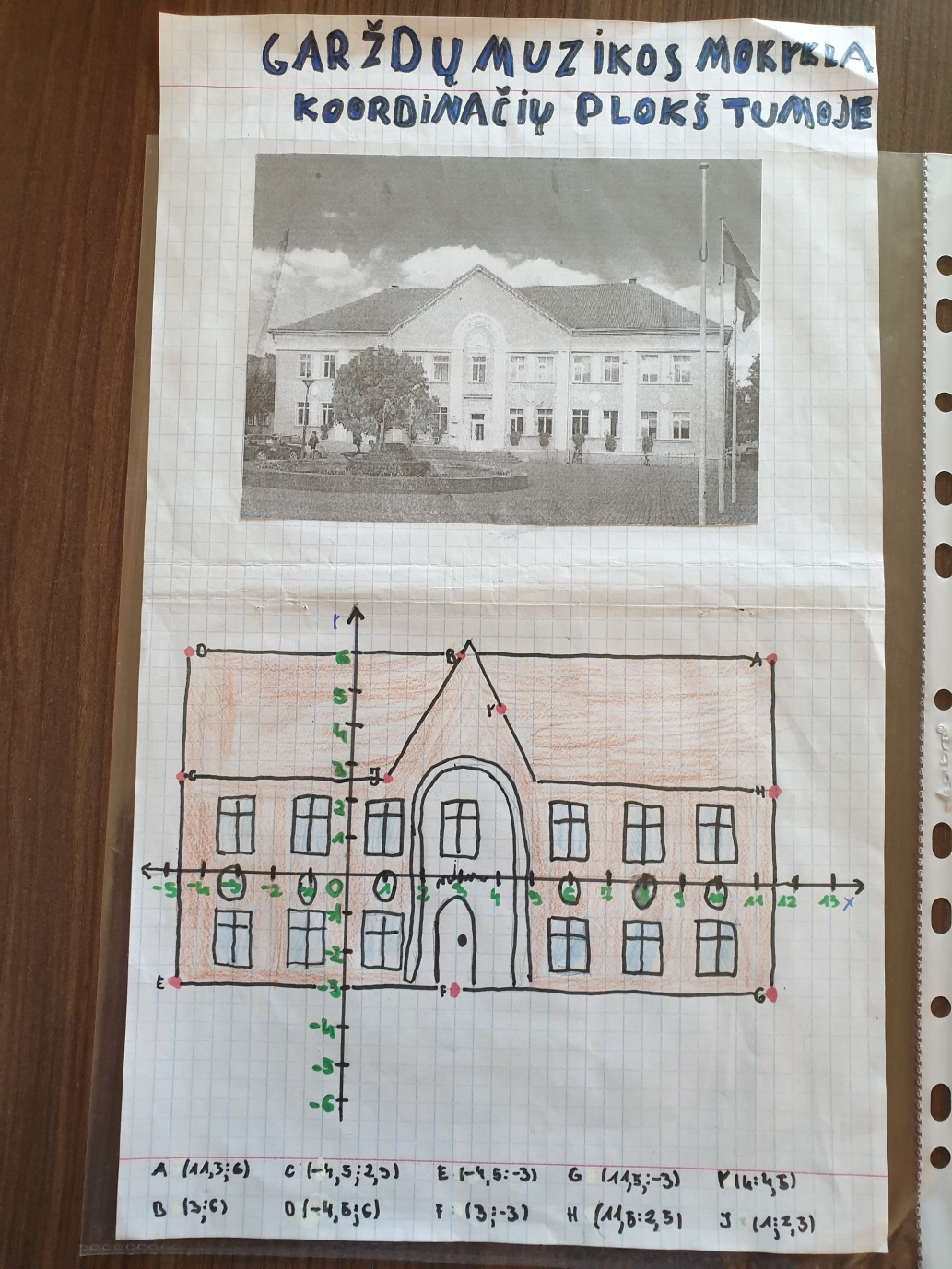 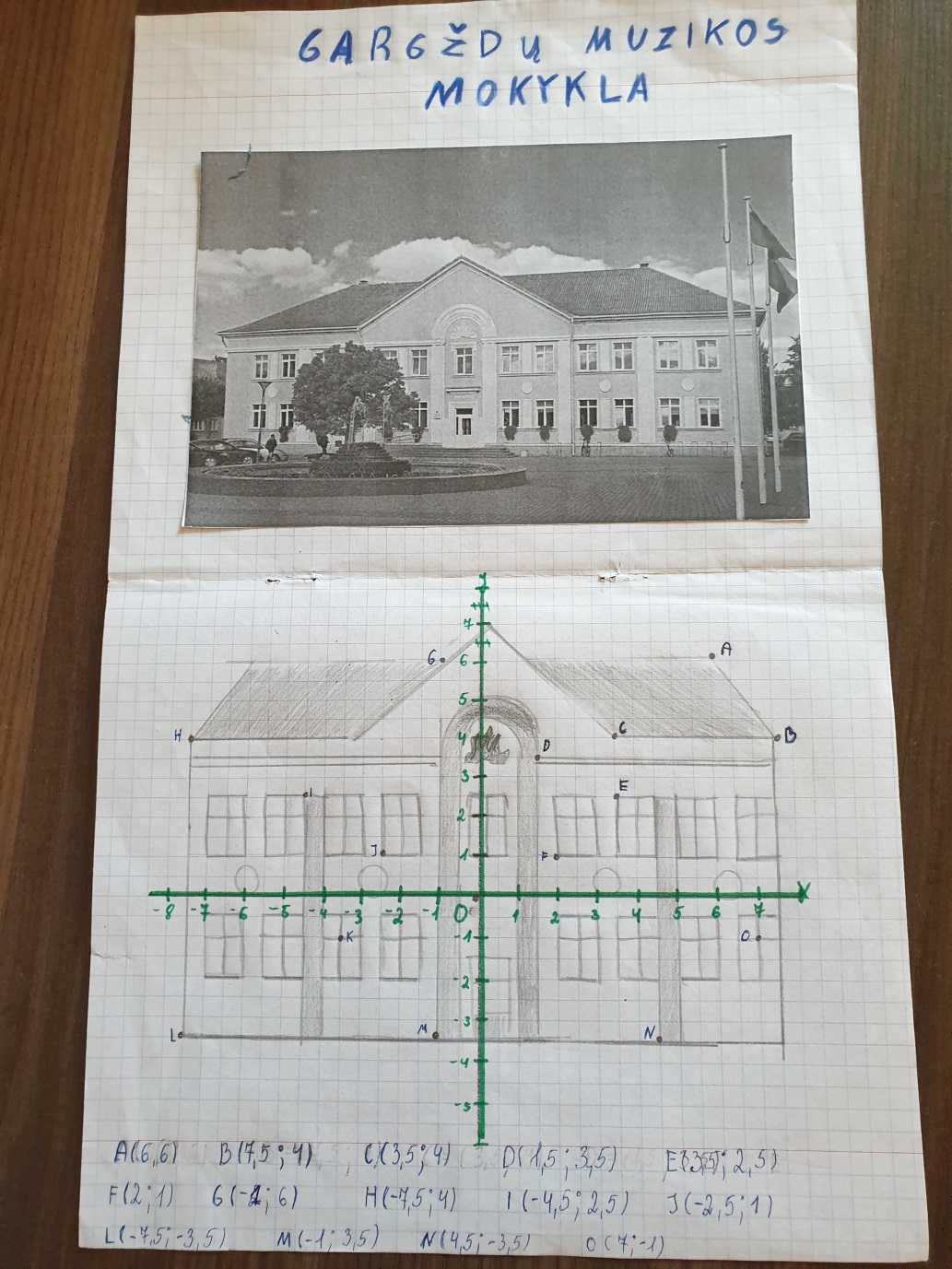 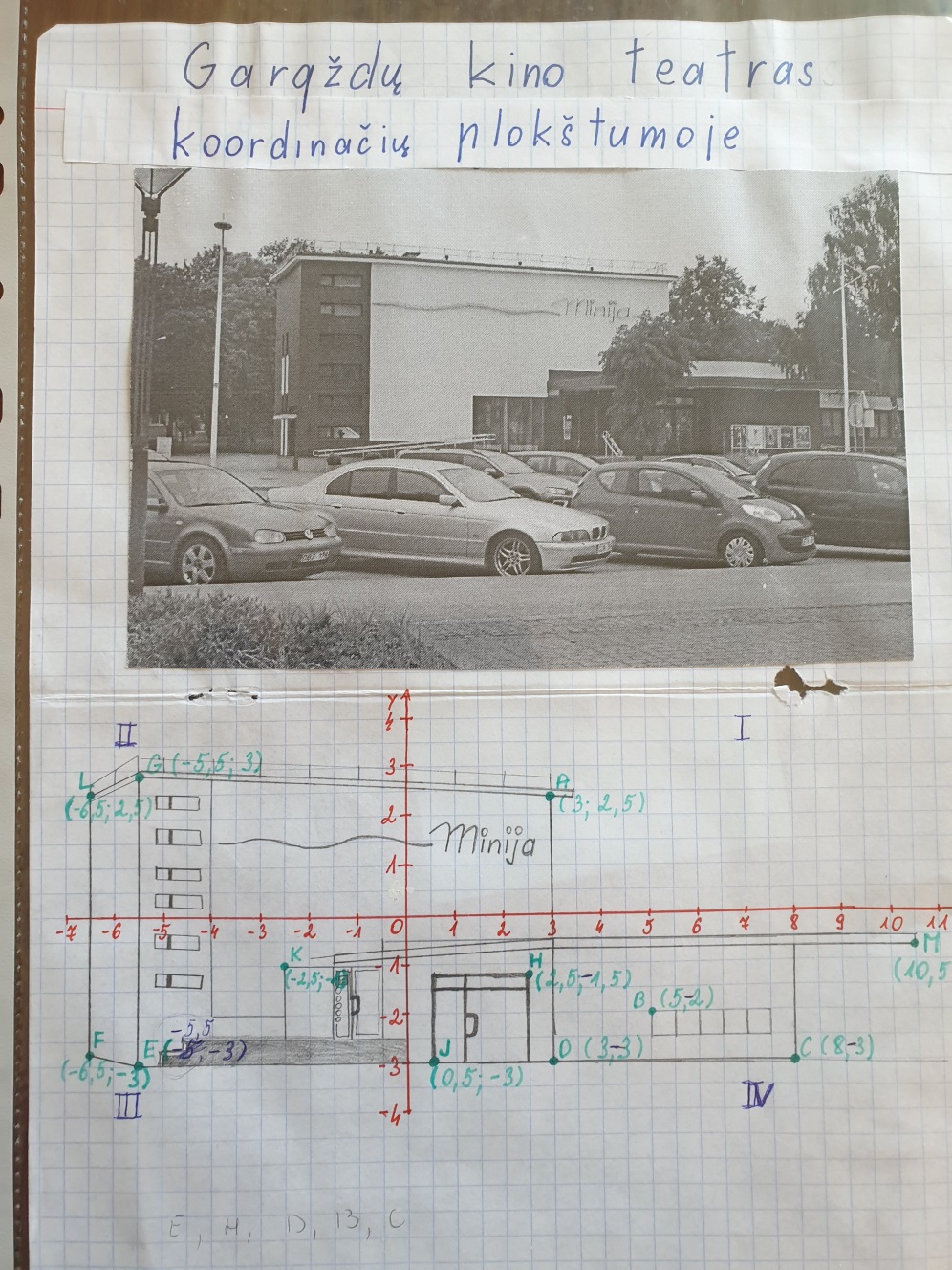 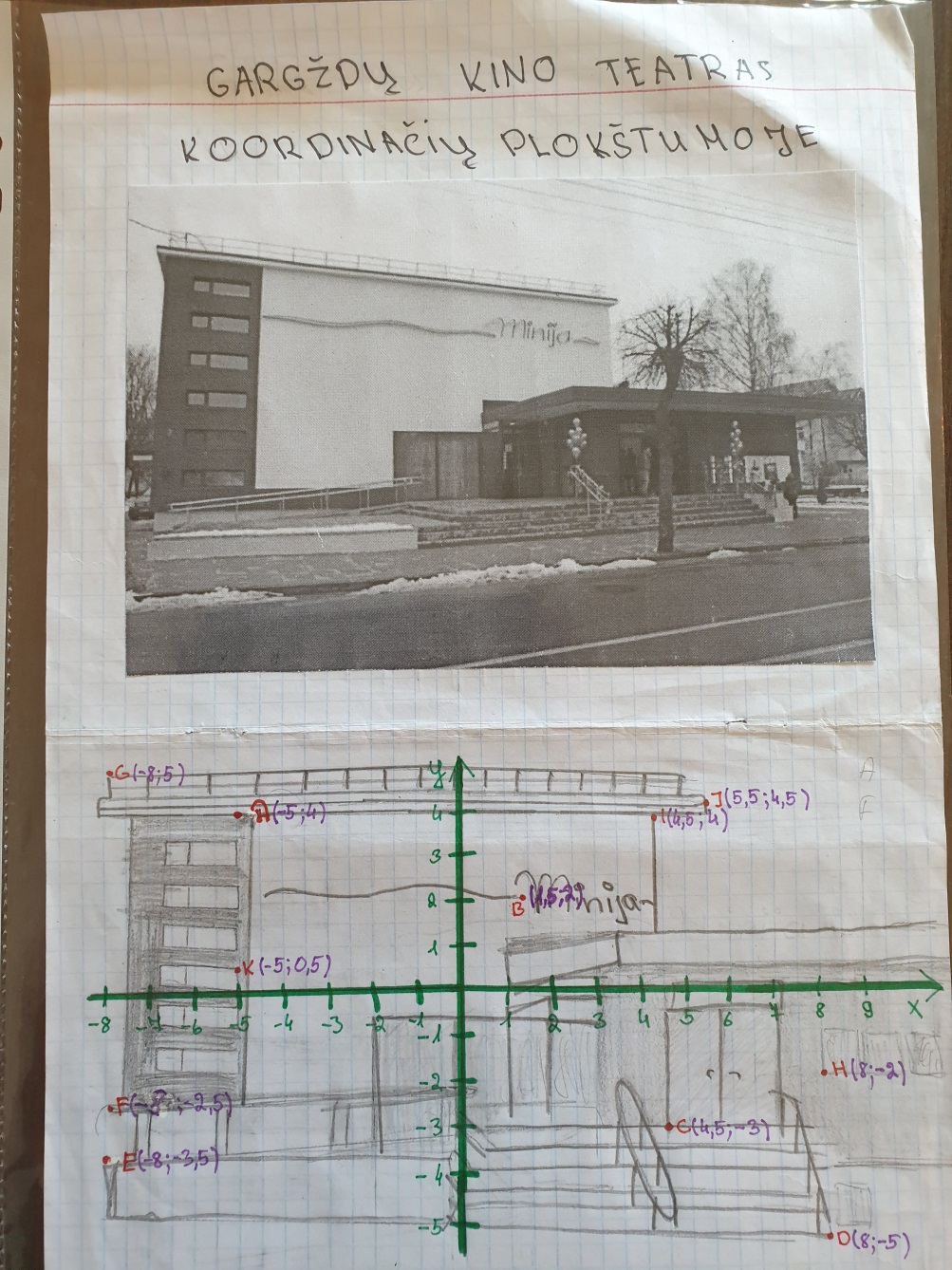 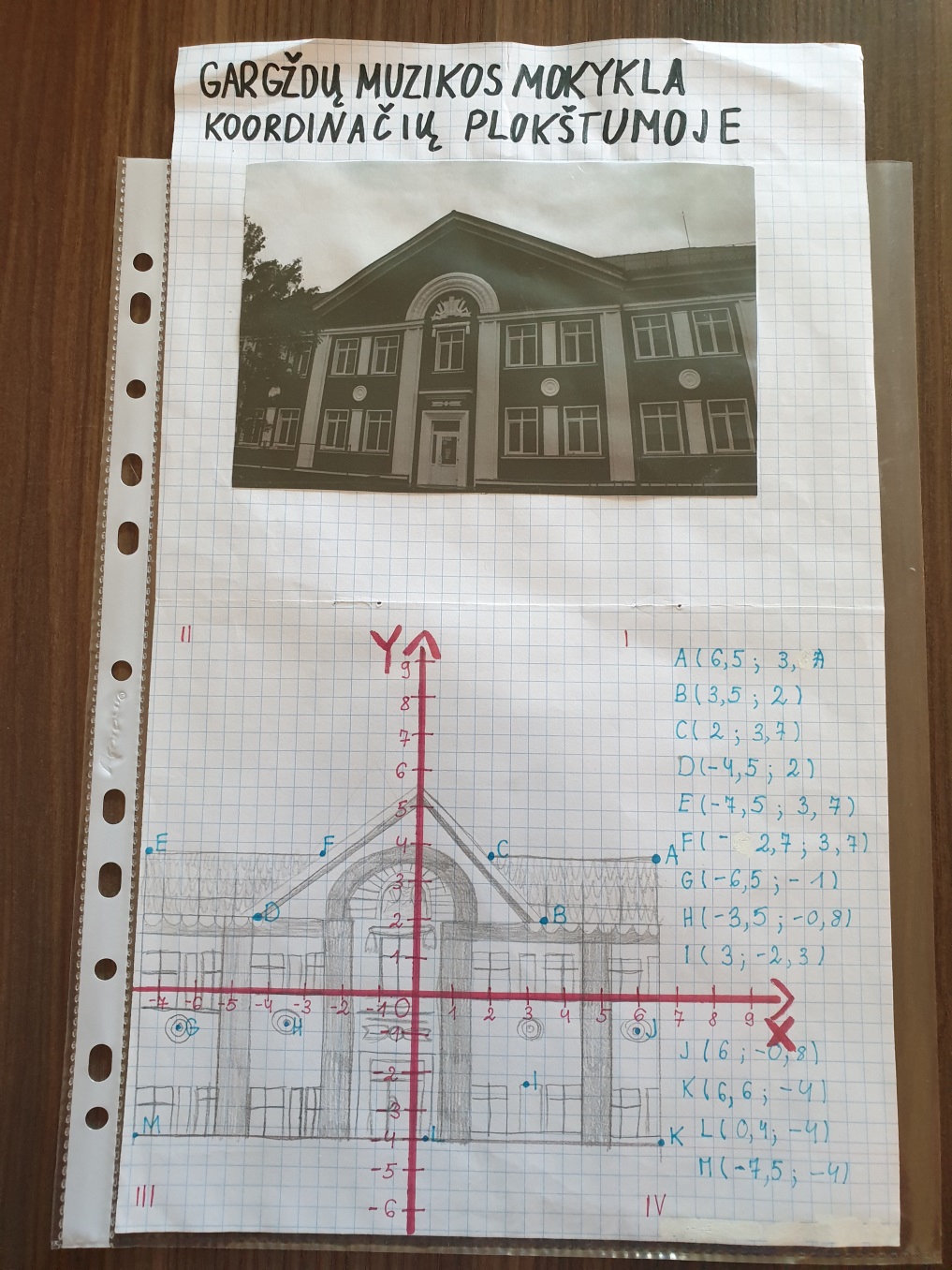 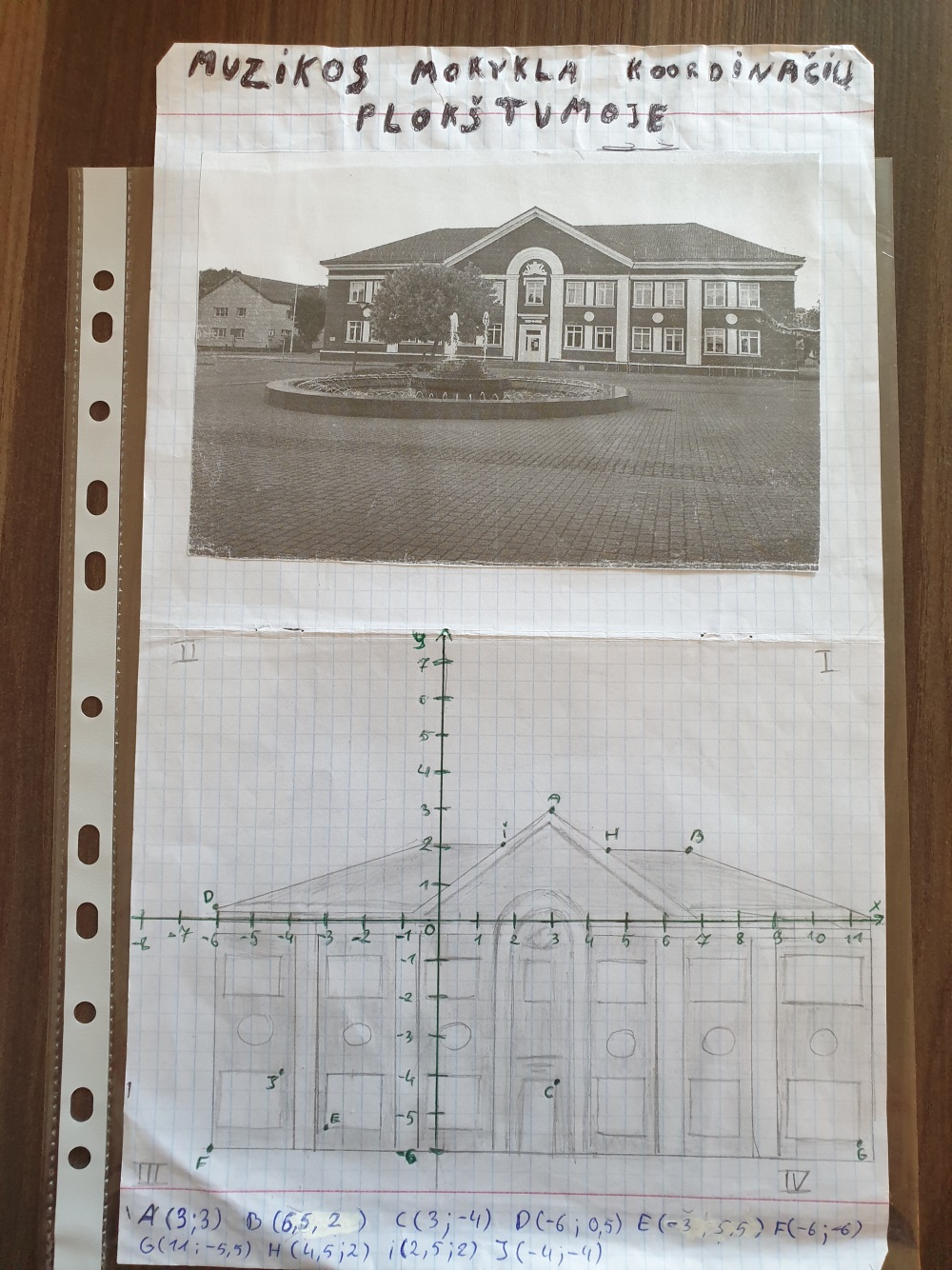 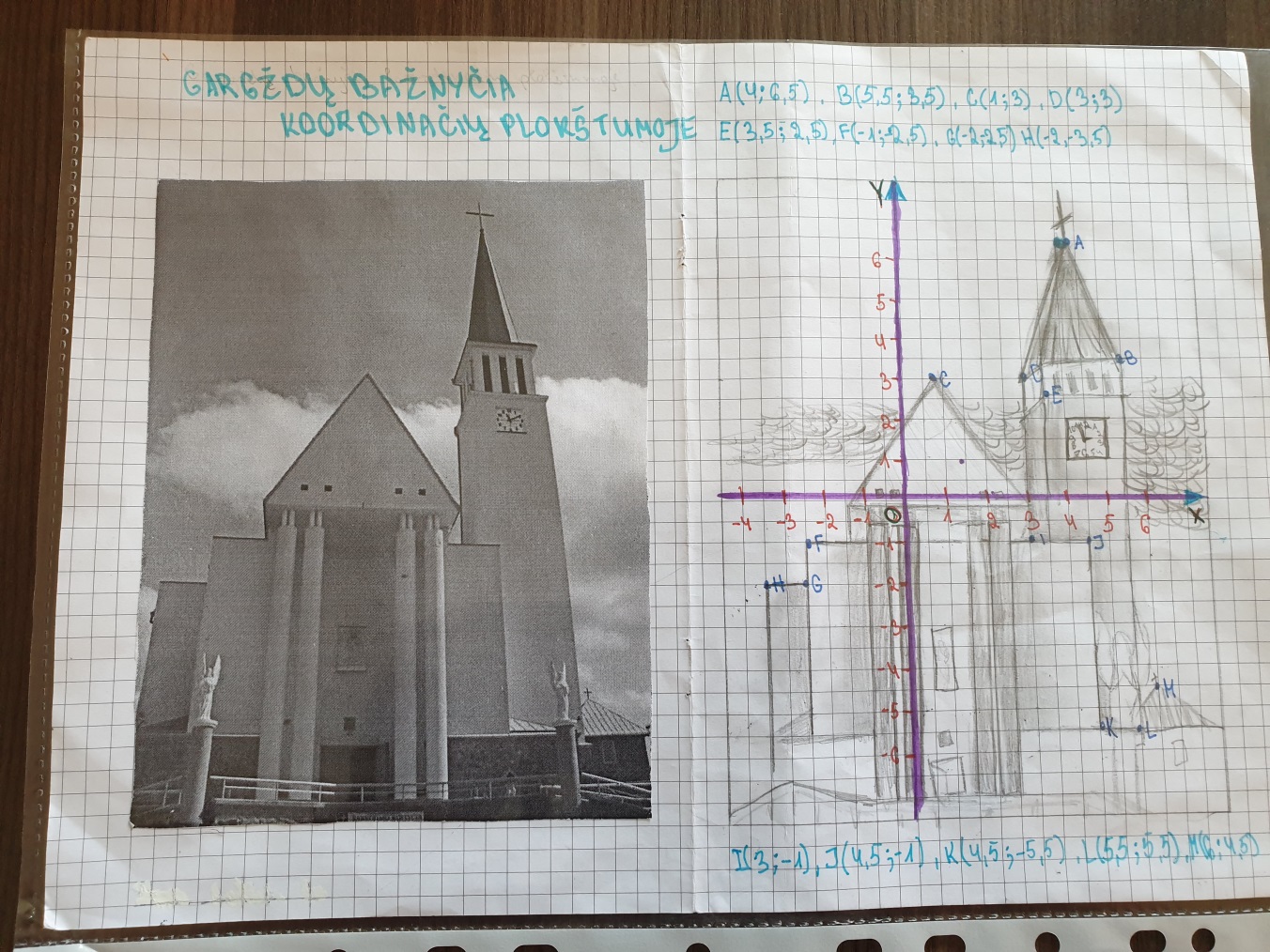 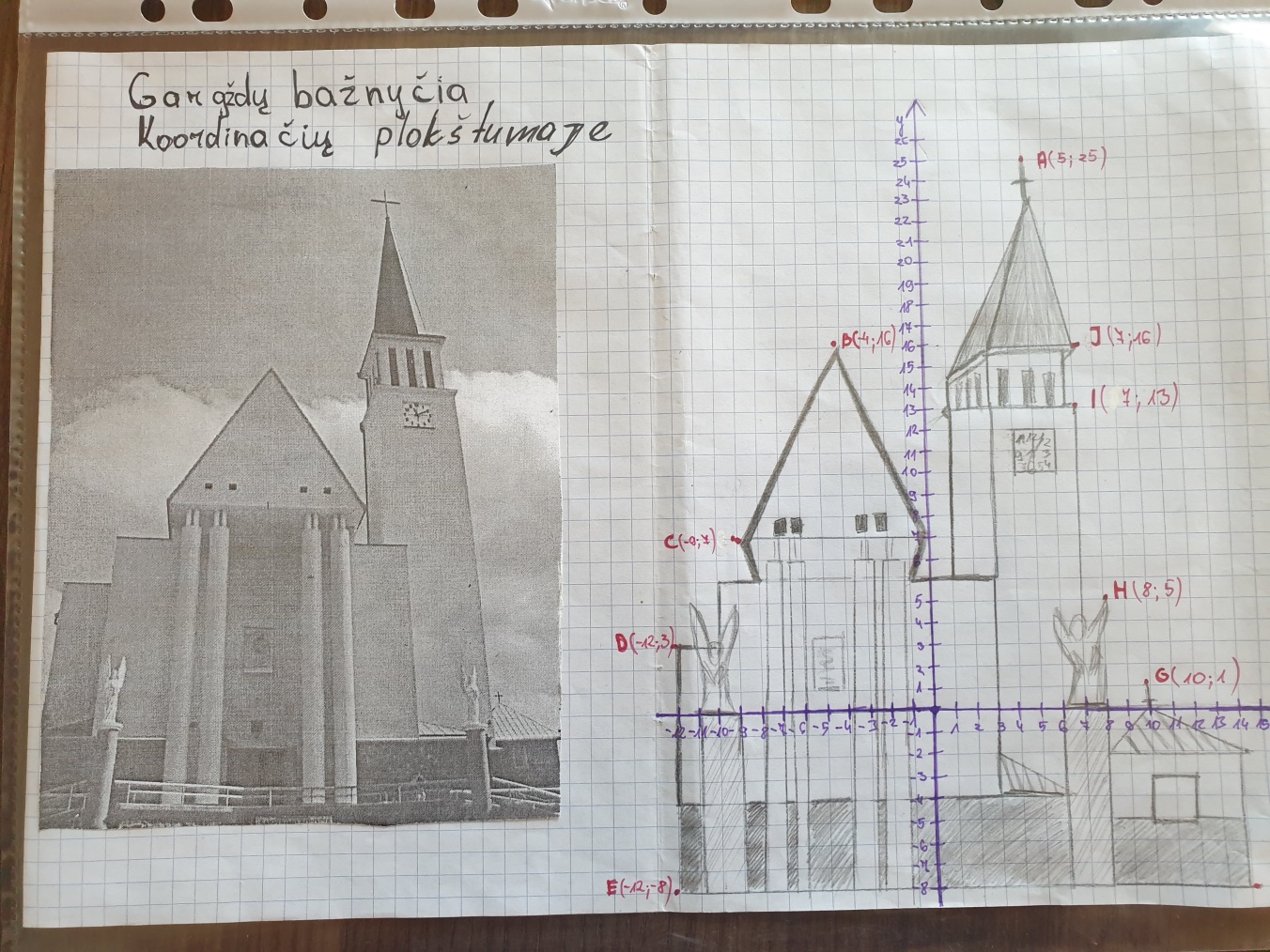 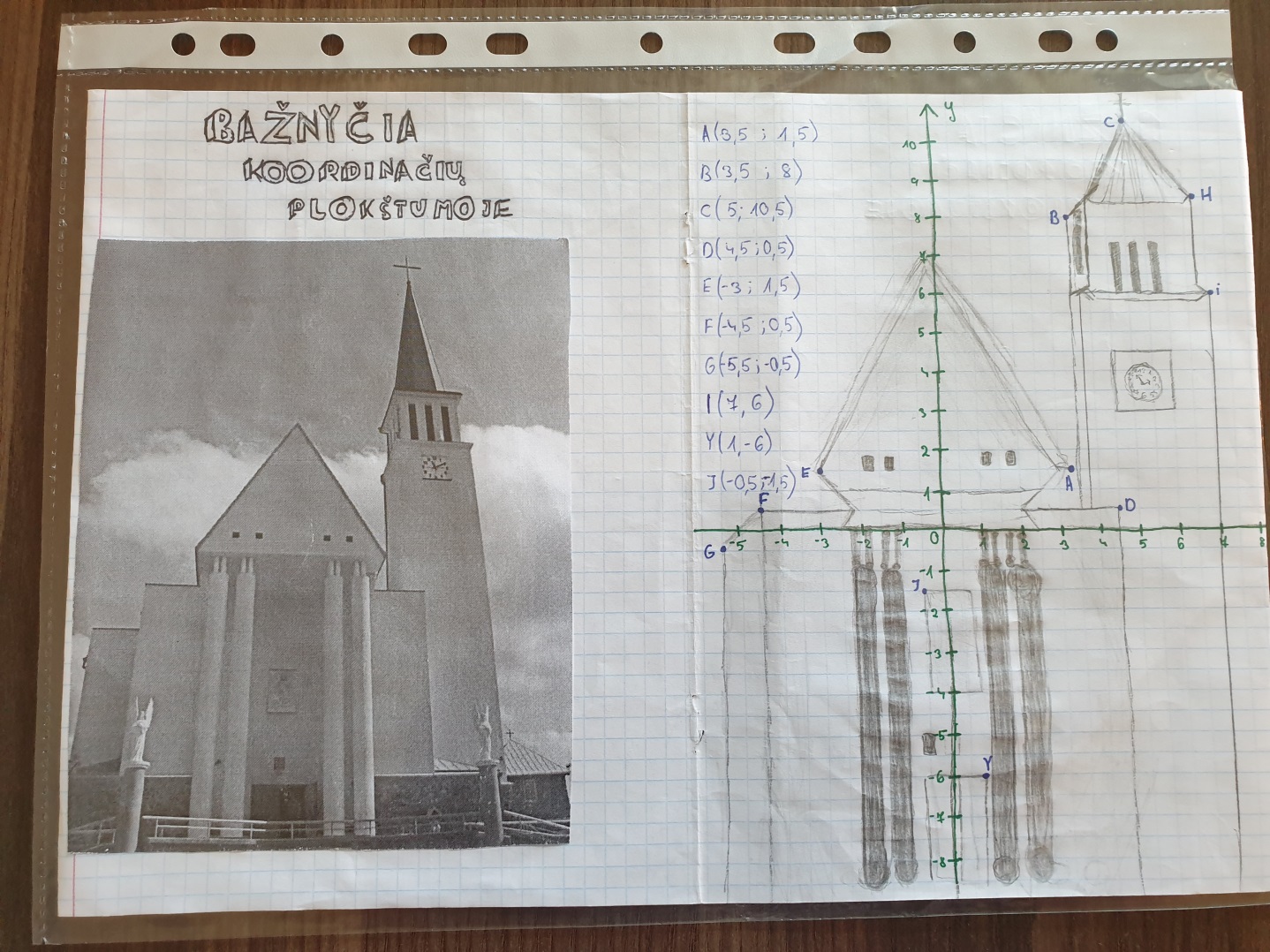 Projektą parengė matematikos ir informacinių technologijų mokytojaRenata Urbonienė2019-06-17